Stage 1: Strategic AssessmentProposal summaryDocument controlVersion historyExecutive Summary	61	Proposal overview (A1)	71.1	Proposal overview	71.2	Strategic governance	71.3	Assurance	71.4	Methodology	72	Stakeholders (A2)	82.1	Stakeholder engagement	83	Problem identification and service need (A3)	93.1	Understanding the problem/opportunity and documenting the service need	93.2	Consider relative importance	94	Targeted benefits (A4)	104.1	Consider relative importance	104.2	Timing considerations	104.3	Benefit statement	10Health Check A	125	Risk (A5)	135.1	Identifying proposal risks	135.2	Identifying process risks	136	Strategic response and business changes (A6)	146.1	Strategic responses	146.2	Business changes	147	Potential initiatives (A7)	157.1	Document initiatives	157.2	Ranking criteria	157.3	Relative importance	15Health Check B	168	Options generation (A8)	178.1	Approach	178.2	Options longlist	179	Next steps (A9)	189.1	Future activities	1810	Recommendations (A10)	19References	20Health Check C	21Appendix 1:	Benefits register	22Appendix 2:	Risk register	23Appendix 3:	Stakeholder Engagement Plan	24Appendix 4:	Investment logic map and initiatives map 	25The executive summary of a Stage 1: Strategic Assessment should give an overview of the analysis you have undertaken and the key recommendations you have identified. It should include a summary of: the service need and problem/opportunity statementsthe outcomes and benefits targetedthe strategic responses consideredthe initiatives and process to develop an options longlist  any linkages to other initiatives or activities within the agency or across governmentan overview of the analysis process used for initiatives, and longlist options, including alignment to benefits targeted and service needany limitations or constraints in the analysis presentednext steps and recommendations for longlist options to be progressed to Stage 2: Options Analysis. The executive summary should read as a stand-alone document and be as succinct as possible. It should only contain information relevant for decision-makers to decide whether to progress to Stage 2: Options Analysis. Finalise the executive summary after you have completed the Stage 1: Strategic Assessment analysis.Proposal overview (A1)Proposal overviewClearly articulate and document the background to the service need, including the proposal, covering context, background, justification for government involvement, linkages to other initiatives, and relative importance of the service need.Strategic governance This section should describe the strategic governance arrangements for the proposal.Assurance Document any internal, external or independent assurance processes you have conducted as part of the development and completion of the Stage 1: Strategic Assessment e.g. internal or central agency consultation and peer reviews. Consider a Gate 0 Gateway review on the basis that:‘Gate 0 involves a review of an entire program, together with its constituent projects. It investigates the direction and planned outcomes of the program, together with the progress of its constituent projects. It can be repeated at key decision points throughout the life of the program.’  The results of a Gate 0 Gateway review should be incorporated into the analysis for the Stage 1: Strategic Assessment and note any material considerations in this section. If you do not conduct a Gate 0 Gateway review at this stage, consider conducting one before beginning a Stage 2: Options Analysis.Methodology This section should describe your approach to developing the Stage 1: Strategic Assessment, including how you approached:identifying the service need, benefits, initiatives and longlist optionsrisk managementstakeholder engagementassurance arrangements.  Also note any limitations and constraints.If you used an investment logic map (ILM) approach to develop the Stage 1: Strategic Assessment, note this in the methodology and give information on any changes to the process detailed in the Investment Logic Mapping Guide. Also note any issues that arose during the ILM. Stakeholders (A2)Stakeholder engagementYou will identify stakeholders for your proposal as you progress through the Stage 1: Strategic Assessment. Information in this section should include:stakeholders’ details—who they are, why and how they are interested, and the extent of their interest or influencestakeholders’ needs and expectations—both process and outcome, noting any needs or expectations that are mandatorythe most appropriate engagement mechanism for each stakeholder or stakeholder group i.e. inform, consult or active participationany risks of engaging (or not engaging) with stakeholders and how these risks should be managedany conflicts or opportunities for collaboration between stakeholders.In this section, document details of relevant stakeholders and how they have been engaged throughout the Stage 1: Strategic Assessment. Consider using the following example table. Table 1: Sample stakeholder matrixA more detailed stakeholder engagement plan should be included as an attachment. See Appendix 3.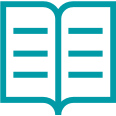 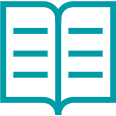 Problem identification and service need (A3)Understanding the problem/opportunity and documenting the service needWrite your problem/opportunity statements. The problems you identify at this stage should be supported by an ILM. See Appendix 4. For further guidance, see the Investment Logic Mapping Guide.The service need should focus on the problem/opportunity itself and why is must be addressed, not on potential solutions. The problem statement and service need should read logically, tell a cohesive story, and not be overly repetitive.Table 2: Sample statement of service needYou can duplicate this table for each problem statement you generate.Problems or opportunities you identify in the statement of service need must be supported by robust, transparent and detailed evidence. For example, demand analysis that would include methodology, key parameters, assumptions, sensitivity or scenario analysis and findings.Consider establishing an initial business-as-usual base case, informed by the service need analysis for your Stage 1: Strategic Assessment, especially if you expect the proposal will proceed to a Stage 2: Options Analysis.Consider relative importanceThis section should outline any problems or opportunities with ranking to show a broad indication of their relative importance.  Targeted benefits (A4)This section should identify, quantify and document the benefits that will be achieved if the service need is met. Consider relative importanceBenefits should be ranked in a similar way to the problem/opportunity outlined in Section 3.2. Some elements to consider include integration with other initiatives, risks, impact on stakeholders, and the scope of the benefit.Timing considerationsThis section should outline any timing considerations that may affect the ability to achieve a potential solution to the outlined service need or problem. Considerations may include:the timeframe for any potential impactsany urgency in responding to the problem or seizing the opportunityhow the service need response aligns to any planned changes to the agency’s mission, vision and strategic priorities.Benefit statementThe section should document the benefits targeted, providing an initial view of what benefits would be achieved by addressing the service need. Benefit statements should be supported by the investment logic map and benefits management plan.This section should consider:the intended outcomes for the proposal and the benefits targeted by itthe anticipated beneficiaries and identified stakeholdersany assumptions that underpin the benefits targetedany identified and documented dependencies of the benefits targeted any urgency or critical factors affecting the intended outcomes and benefits targetedany potential disbenefits (adverse impacts) and risks to achieving the benefits targeted (this information should be included in the benefit and risk registers. See Appendices 1 and 2).Table 3: Sample benefit identification and captureThis table may be duplicated as required, depending on the number of benefits identified.Health check AChecklists are for your pre-submission use only; you do not need to include them in the final document.Before progressing further with the Stage 1: Strategic Assessment, complete the following checklist. If you cannot complete an item, include an explanation in Section 1.4 Methodology.Risk (A5)Identifying proposal risks This section should demonstrate that the potential initiatives and longlist options are designed to effectively address the risks associated with implementing them. Identifying process risksThis section should consider stakeholder engagement activities and timing to ensure your development of the Stage 1: Strategic Assessment optimises potential outcomes and avoids unwarranted risk. An example risk register is included in Appendix 2.Strategic response and business changes (A6)This section should document the strategic responses and business changes you propose. They are the internal and external activities that would be needed to achieve the change.Strategic responsesThis section should describe high-level potential strategic responses (high-level intervention) that would meet the identified service need. Business changesThis section should describe potential business changes (or enablers) that could be made to deliver the strategic responses.Potential initiatives (A7)This section should document and clearly describe the potential initiatives. Potential initiatives are high-level activities to address the service need. They are suggested by the strategic responses and business changes. In future, potential initiatives may become options, projects or elements of a program, or be part of a base case consideration for further options analysis. Document initiativesDocument the potential initiatives, including activities that:improve the use of an assetchange behaviour or focusimprove the capacity of an existing assetcreate a new asset. These activities are often referred to as non-asset (including policy reform and/or better use), low cost capital and new asset solutions. Initiatives should align with the State Infrastructure Plan priorities, processes and categories.Ranking criteria Document the criteria you used to rank initiatives in this section. Criteria should be based on what is needed to successfully achieve the outcome targeted by the proposal.  Relative importanceAssess the relative importance of potential initiatives and rank them. This section should clearly outline the ranking process and outcome. Health check BBefore progressing further with the Stage 1: Strategic Assessment, complete the following checklist. If an item has not been completed, include an explanation in Section A1 (1.4) Methodology.Options generation (A8)This section should document how you developed proposal options (solutions or initiative packages) from the potential initiatives you previously identified. These options will form the options longlist, which will be analysed in the Stage 2: Options Analysis, should this proceed. Note that, in some cases, potential initiatives could be considered as part of the base case in Stage 2: Options Analysis. This could include initiatives such as regulatory or policy changes that have immediate or very near-term application. This is a critical section as it gives clarity and understanding about the range of options that you are considering.Approach This section should outline the approach you have taken to develop the options longlist (and the initial base case). See a suggested approach in the Stage 1: Strategic Assessment Guide. If you use the example approach, insert the respective table for developing longlist options as shown in the guide.Options longlist This section should summarise the options longlist. The complete details for the options longlist should be attached as an appendix to the Stage 1: Strategic Assessment. Table 4: Sample options summary Next steps (A9)This section of the Stage 1: Strategic Assessment focuses on the next steps, including a Stage 2: Options Analysis, if recommended.   Future activitiesDocument any future work that will be needed if the recommendation progresses to Stage 2: Options Analysis. This section should also indicate the timeframe and urgency of any further work.Recommendations (A10)The recommendation section should give clear details of further actions you propose (such as studies, investigations etc.) and what they will cost. Your recommendations should capture the potential coordinating and oversight mechanisms for future documentation and analysis.If you recommend the proposal progresses, prepare a detailed plan and budget for the development of a Stage 2: Options Analysis to accompany the submission.ReferencesThe completed Stage 1: Strategic Assessment should include a list of all references and sources of evidence you used to support the assessment.Health check CBefore finalising the Stage 1: Strategic Assessment, complete the following checklist.Benefits registerBenefits identified while developing your Stage 1: Strategic Assessment should be captured in a benefits register. At this stage, the benefits register should be used to make sure that strategic responses, business changes and potential initiatives address the targeted benefits. It also allows stakeholders’ needs to be incorporated in the design of the initiative. Refine the benefits register when you develop the Stage 2: Options Analysis and Stage 3: Detailed Business Case.Table 5: Sample benefit registerRisk registerRisks identified while developing your Stage 1: Strategic Assessment should be captured in a risk register. At this stage, the risk register should be used to identify and shape strategic responses, business changes, potential initiatives, and to identify stakeholders. You should continue to add further details to the risk register as you develop the proposal. You will need to add further details to the risk register after completing the conceptualisation activities in the Stage 1: Strategic Assessment.Table 6: Sample risk registerStakeholder engagement planA stakeholder engagement plan includes details of the stakeholders relevant to the service need and proposal who should be considered when developing the Stage 1: Strategic Assessment. The stakeholder engagement plan should document the methods and frequency with which stakeholders will be engaged. The plan is a living document and should be adjusted throughout the development of the Stage 1: Strategic Assessment. If you choose not to engage with stakeholders during the development of a Stage 1: Strategic Assessment, you can use a draft stakeholder engagement plan as a register to document stakeholder interest in the initiative for use at later stages. Table 7: Sample stakeholder engagement planInvestment logic map and initiatives map If completed, the investment logic map (ILM) and initiatives map should be attached to the Stage 1: Strategic Assessment. Details of what these documents need to include can be found in the Investment Logic Mapping Guide and Benefits Management Guide.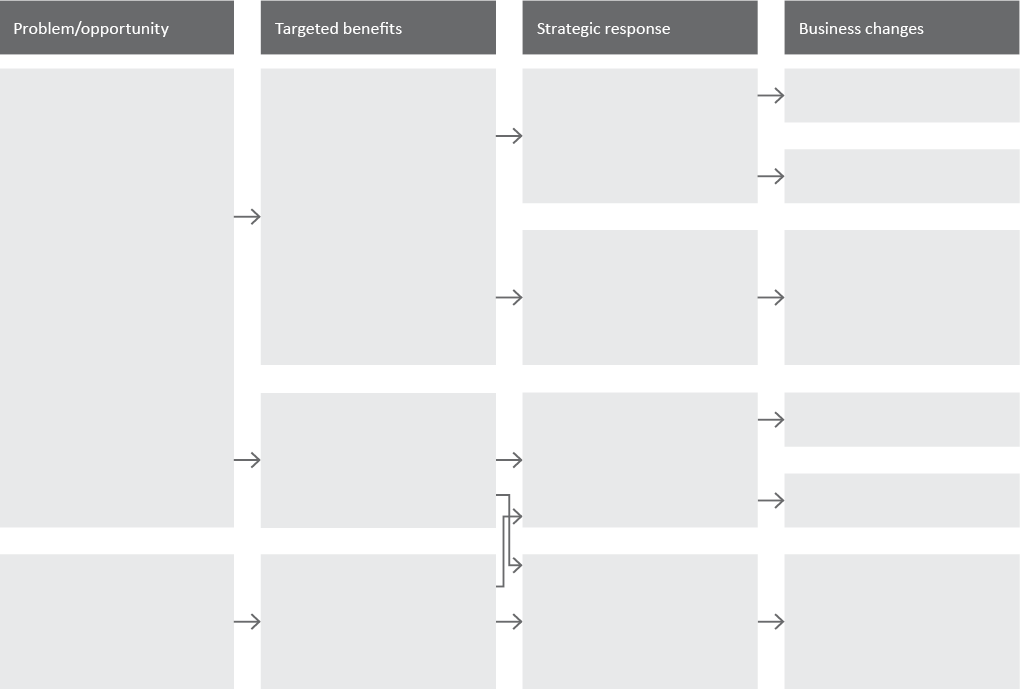 Figure 1: Sample investment logic map structure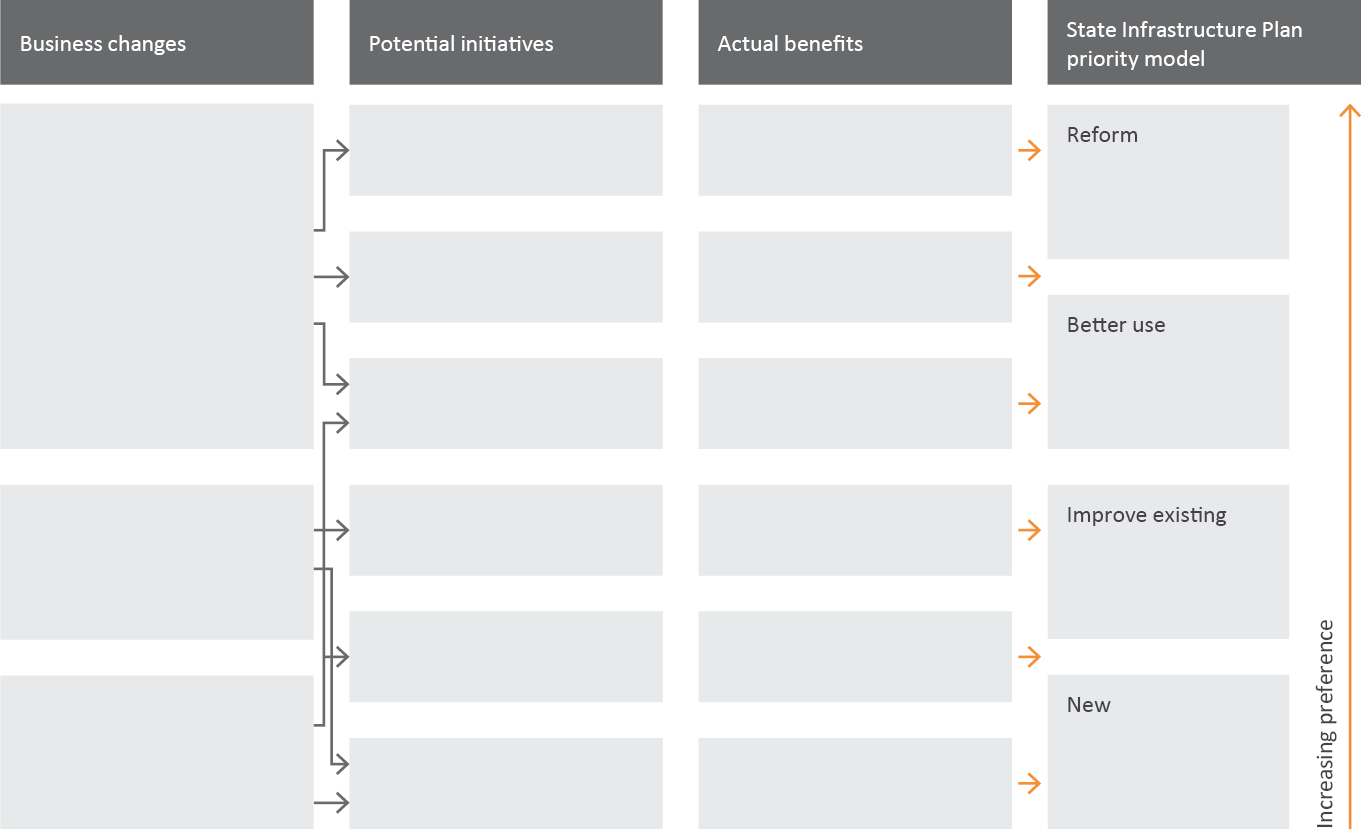 Figure 2: Sample initiatives map structureFigure 3: Sample investment logic map structureFigure 4: Sample initiatives map structureName of proposalLocation of proposalProposal ownerDocument dateProposal descriptionProgram nameProgram descriptionPrepared byRole titleOrganisationPhone numberVersion no.DateChanged byNature of amendment0.120/02/2020Initial draftStakeholder detailsStakeholder interest 
(H, M, L)Stakeholder influence 
(H, M, L) Summary of stakeholder engagement activities undertaken(including how the stakeholder is affected, needs and expectations, ability to support achievement of the intended outcomes/benefits etc.)Problem 1: [Insert your first problem statement here]Describe the problem here, providing the required evidence to demonstrate this is a problem government must solve Explain the problemService need analysisProvide high-level evidence of the service needBenefit 1: [benefit name]Benefit 1: [benefit name]Benefit descriptionDescribe the benefitProblem/opportunity statementList the problem/opportunity statement this benefit is related toAssumptionsDetail the assumptions underlying the benefitsRelated stakeholder(s)List stakeholdersAnticipated beneficiariesList beneficiariesIdentified dependenciesList identified dependenciesUrgency of benefitAssess urgency, high/medium/low#Have you completed the following tasks?SectionCompleted1Identified problems and opportunities A32Analysed cause and effects of problems and opportunities A33Identified, substantiated and clearly articulated the service need A34Explained the alignment to agency and government strategic priorities and planning A45Established the relative importance of the problems and opportunities A46Assessed the relative importance of the targeted benefits A47Created and begun a benefits register Appendix 18Created and begun a risk register Appendix 29Completed column 1 of the Investment Logic Map (if appropriate) Appendix 4#Have you completed the following tasks?SectionCompleted1Identified stakeholders A22Documented stakeholder information A23Updated stakeholder engagement plan A2 & Appendix 34Identified and documented strategic responses A65Identified and documented business changes A66Identified and documented potential initiatives A77Identified, documented and assessed the benefits to be achieved by potential initiatives against the initial benefits targetedA78Assessed the relative importance of potential initiativesA79Documented criteria for success A710Demonstrated that potential initiatives are aligned with the State Infrastructure PlanA711Updated the benefits register Appendix 112Updated the risk register Appendix 213Completed the initiatives map Appendix 4option GENERATION Summaryoption GENERATION Summaryoption GENERATION SummaryOptions longlist STATE INFRASTRUCTURE PLAN categoryOption descriptionBusiness-as-usual base case[Category]Detailed description of initial base caseOption 1 – [Description][Category][Detailed description of option]Option 2 – [Description][Category][Detailed description of option]Option 3 – [Description][Category][Detailed description of option]Option 4 – [Description][Category][Detailed description of option]Option 5 – [Description][Category][Detailed description of option]#Have you completed the following tasks?SectionCompleted1Outlined your approach to generating options A82Documented the options longlistA83Identified and documented any further work requiredA94Reviewed the completed Stage 1: Strategic Assessment to ensure it:is completehas reliable and reasonable informationis transparentdocuments ownership clearly allows your assessments and documentation to be compared to others–5Documented recommendations Recommendations6Prepared a submission for the decision-maker –7Developed a detailed plan and budget for a Stage 2: Options Analysis (if appropriate)–8Included all reference sources supporting the Stage 1: Strategic Assessment in the reference listReferences9Updated and finalised the benefits register Appendix 110Updated and finalised the risk register Appendix 211Updated the initial stakeholder engagement planAppendix 3Initial Benefit register Initial Benefit register Initial Benefit register Initial Benefit register Initial Benefit register Initial Benefit register Benefit descriptionRelated to: (state problem/opportunity statement or potential initiative)Related stakeholder/sPotential beneficiaryPossible measuresRelative importanceRISK register RISK register RISK register RISK register RISK register RISK register RISK register RISK register Risk categoryRisk descriptionTriggerImpactLikelihoodConsequence of riskRisk ratingControl strategyThere is a risk that …… caused by …... resulting in …Delivery There is a risk construction will be delayed… caused by extended periods of rain… resulting in an extended construction period that may affect …LikelyMajorHighEnsure the project schedule includes sufficient float to account for potential weather delays DemandThere is a risk local growth strategies may change under the newly elected local council … caused by new local councillors having a stronger preference for urban containment … resulting in lower traffic volumes and toll revenue PossibleModerateMediumAgency to keep in close and regular contact with councilStakeholder name and contact informationStakeholder interest 
(H, M, L) Interest or influence 
(H, M, L)Engagement mechanism Risk ratingRisk mitigation 